２０１７年８月２５日府大会・近畿総合文化祭　生徒実行委員募集のお知らせ　夏休みも終わり、文化祭や地区大会に向けて、暑い中、熱い汗を流しながら練習に励まれていることと思います。　１１月には、各地区からの代表が集う府大会が開催されます。毎年、地区代表校の熱演は生徒実行委員の力によって支えられています。さらに今年は府大会の翌週に近畿総合文化祭（近畿総文）が大阪府で開催されます。演劇部の生徒の力を結集し、府大会・近畿総合文化祭をみんなでつくり上げていきましょう。奮っての応募をお待ちしています。１．パート一覧２．参加スケジュール（下記の日時に出席できることを確認してください。）＊　パートによっては、リハーサルに立ち会う必要があります。＊　上演研生徒は、合評会に必ず参加。午前中から作業があります。＊　「府大会のみ」、「近総文のみ」。「両方」、の申し込みを大阪府演劇連盟で集約します。＊　様式２の「実行委員申込書(10－2)」に必要事項を記入してお申し込みください。いずれかの実行委員に申し込んだ場合でも10月1日（日）の実行委員講習会には参加していただきますようお願いします。＊　近畿総文の舞台関係の実行委員を希望する場合は必ず府大会の舞台係のパートに参加してください。近畿総文のみ実行委員に申し込む人は自動的に会場係になります。＊　近畿総合文化祭実行委員の申し込みに関して、本連盟への申し込みと合わせて、大阪府教育委員会へ必要書類の提出を忘れないようにしてください。注１）授業のある日は、連盟から学校宛に「公欠依頼」を出します。注２）学校行事等の関係で１０月１日（日）の結成式にどうしても出席できない場合は、事前に連絡してください。　以上の内容をご理解の上、実行委員として参加を希望される場合は、別紙「実行委員申込書」を次の連絡先までお送り下さい。　なお、人数の過不足により、第１希望から第２希望に回っていただく場合があります。その際には相談させていただきますので、ご協力ください。申し込み締切後、パートごとの人数調整を行います。最終的にどのパートに決まったのかは、９月末頃に各校演劇部顧問宛に、メールまたはＦＡＸにて連絡させていただきます。（１０月１日（日）の結成式には、各自、パートを確認した上で来てください。）問い合わせ大阪府立北かわち皐が丘高等学校演劇部顧問　田邊正雄TEL: 072-822-2241FAX: 072-822-2689パート主な仕事内容舞台係進行照明・音響・装置の各パートや、上演校・審査員の準備が整ったことを確認した上、上演ベルの合図等を行う。舞台進行の統括。舞台係照明カラーフィルターの入れかえなど、照明作業の補助。舞台係装置舞台装置の、搬入・建て込み・搬出の補助。舞台係音響マイク、ミキサーの準備。上演校音響係の補助。インカムの管理。会場係放送計時上演校の紹介、呼び出し、その他連絡放送。上演時間の計時等。会場係音声ガイド視覚障害者対象の音声ガイド。（舞台進行の実況中継）会場係総務入場者受付、場内案内、場内整理、審査員接待等。会場係上演研上演劇研究。幕間交流の司会進行。合評会の資料作成、司会進行。会場係速報上演校のプロフィール、客席の反応などを取材し、大会速報を作成する。　　　　　日　　　時　　　　　日　　　時　　内　　容　　会　　場１０月１日（日）午前９時～（午前のみ）生徒実行委員会結成式講習会箕面メイプルホール１１月１４日（火）午後２時～府大会打合せ箕面メイプルホール※１１月１７日（金）※午前９時～※〔リハーサル〕箕面メイプルホール　１１月１８日（土）　　　　１９日（日）午前９時～府大会（一日だけでも可の場合有）箕面メイプルホール11月22日（水）23日（木）午前9時～リハーサル池田市アゼリアホール11月24日（金）～26日（日）午前9時～近畿総合文化祭池田市アゼリアホール＊１２月１７日（日）＊午後３時～＊合評会金蘭会高校ウィステリアホール＜送り先＞メールの添付ファイルの場合s-kbys-hs@ocec.jp 　　　なるべく、メールの添付ファイルにてお送りください。申込書のエクセルファイルは、「大阪府の高校演劇ＨＰ」（http://koukouengeki.sakura.ne.jp/）よりダウンロードできますので、そちらをお使いください。Ｆａｘの場合大阪市立扇町商業高等学校０６－６３５３－３４６４　小林伸一　宛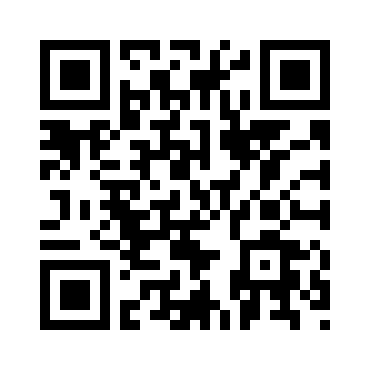 ＜締め切り＞　９月１２日（火）（必着）（大会エントリーの締め切りと同じ日です。）「大阪府の高校演劇HP」QRコード→